Week Beginning 20.4.20 Reception Home LearningOur new topic for this half term is Minibeast Magic! We think this will be a great topic for learning about nature around us, life cycles and of course some fantastic creepy crawlies!MondayEnglishIntroduce the new topic. Explain that minibeasts are basically any small animals. Insects are a special group of minibeasts. Minibeasts do include insects, but also creatures that aren't insects such as slugs, snails and spiders.How many minibeasts can you think of already?  Read/watch our book of the week together: Creepy Crawly CalipsoDiscuss which minibeasts they like and dislike. Choose one minibeast to draw and label. Use one of the Minibeast Colouring Sheets or just draw one of your own. The focus here is on pencil control - holding the pencil correctly and colouring neatly.PhonicsBefore we learn any new sounds we first need to revise all the sounds we've looked at so far. On the Espresso website, first revise phase 2 phonics by reading along the path on Scrap's Phonics. Then do the same for the Phase 3 phonics that we've looked at so far (up to and including the er sound) on Polly's Phonics. On each path, stop and watch the video for any sound that your child doesn't seem confident with. Then have a go at the Reading tricky high frequency words game on Espresso.MathsFirst sing our Numbers to 20 song.  Then we are going to revise our work on on teen numbers by doing a Minibeast Ordering 11 20 activity. (If you don't have access to a printer then just make your own numbers 11-20 on bits of paper and get your child to correctly order them). Afterwards please ask them to also write out each number from 1-20, focus on pencil control and number formationTopicWatch the Minibeasts video on Espresso. Then if possible go out in your garden or for a short walk and see if you can find any minibeasts! You can either make a list of the ones you see or if you have access to a printer you can use the My Minibeast Hunt sheet.TuesdayEnglishRe-read/watch our story of the week: Creepy Crawly Calipso  Today our focus is a reading one. First introduce the word bug as one which is sometimes used for minibeasts. Then have a look at the Reading Minibeasts Sentences To Match. The children need to try and read each sentence carefully and match each sentence to the correct picture. If you don't have access to a printer simply ask your child to retell the story.PhonicsToday we are going to learn the new sound: ture. First read along all the sounds on Polly's Phonics and then click on the 'ture' sound to watch the video.  Afterwards play the Find the ture words game.MathsStart with a Counting to 20 song. Our focus for this week is addition. Explain that addition simply means to add, join or put together. Look at the Minibeast Addition To 5 Powerpoint and then try page 1 of the Minibeast Addition Sheets (the others we will do over the next couple of days). Focus on number formation when they are writing the sums out - remind them that all numbers should start at the top!TopicTuesday is our computing afternoon. Go on to Purple Mash and then: Art, Animals. Here you fill find a butterfly to design. You will notice that your design will appear on both sides of the butterfly - this is because butterflies are symmetrical - the same on both sides! Don't forget to save and/or print your finished butterflies so that we can see them :)WednesdayEnglishRe-read/watch our story of the week: Creepy Crawly Calipso.  Look at the Minibeasts Word Mat and ask your child to create their own minibeast word mat, drawing and carefuly labelling at least 5 minbeasts (ones from the mat or any others that they would prefer to choose instead).PhonicsRead along all the sounds on Polly's Phonics (Espresso) and click on the 'ture' sound to watch the video again. Then play the Sorting 'air' and 'ture' words game.MathsStart with our numbers to 20 song. Can the children remember what the addition sign looks like? Look at the Minibeast Addition To 10 Powerpoint and then try page 2 of the Minibeast Addition Sheets  IF you think your child is ready for a challenge then also try page 3, but do not worry if page 2 is enough! . Focus again on number formation when they are writing the number sentences- remind them that all numbers should start at the top!TopicIf you have access to a printer print the Minibeasts Legs Or No Legs activity out and ask your child to sort the minibeasts on to the correct leaf. The focus here is not only on their sorting skills but also it is really important to have opportunities to use scissors to improve fine motor and cutting skills. (If you don't have access to a printer your child can simply draw the minibeasts instead).ThursdayEnglishRe-read/watch our story of the week: Creepy Crawly Calipso Choose one minibeast to focus on today (it desn't have to be one from the story). Think of a sentence to describe their chosen minibeast, e.g. "Slugs are slimy". First say it out loud and then write it down, remembering a finger space between every word! They can use either the Minibeast Writing Frame or just a piece of paper to write on. Can they think of another sentence to describe their minibeast? The Minibeasts Description Word Mat will be useful for ideas. Once they have written two sentences (or three if they are ready for a  challenge), they can then draw their minibeast too.PhonicsWatch the Geraldine the Giraffe: 'ture' video. Then play any of the Phase 3 games on Phonics PlayMathsStart with a Counting to 20 song.  Re-cap what addition means and then try the Butterfly Addition Puzzle.  (If you don't have access to a printer just draw your own butterfly with simple addition problems to colour in).TopicFirst listen to The Minibeasts Song. Then have a go at the Minibeast spotter on CBeebies. The children can find out lots of facts about minibeasts here.FridayPhysical ActivityUse the Minibeast Action Cards to have fun pretending to be lots of different minibeasts! :)PhonicsRe-cap all of Polly's Phonics (Espresso) and focus on any sound/s that your child doesn't read confidently. Then have fun playing any of the Phase 3 games on Phonics PlayForest SchoolIf it is possible for you to get outside, either in the garden or on a walk then please use this time to collect some natural resources such as twigs and leaves and then see which minibeasts you can create from what you find - we can't wait to see your photographs.  Here are some ideas to get you started - be as creative as you like!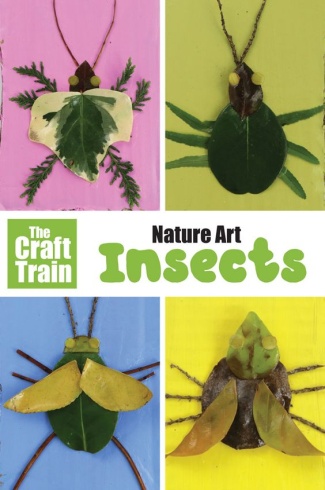 TopicListen to The Minibeasts Song again, join in if you can!Friday afternoon is our finishing off/ intervention time. Go over any activities that your child needs to complete or has found tricky this week. Remember number and letter formation is always a priority - especially writing their own name perfectly!